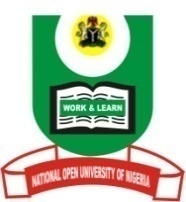 NATIONAL OPEN UNIVERSITY OF NIGERIAFACULTY OF SOCIAL SCIENCESDEPARTMENT OF POLITICAL SCIENCE JUNE/JULY 2017_1 EXAMINATION QUESTIONCOURSE CODE: POL431COURSE TITLE:THIRD WORLD DEPENDENCY AND DEVELOPMENTINSTRUCTION: ANSWER ANY THREE (3) QUESTIONSCREDIT UNITS: 3TIME ALLOWED: 3 HOURSBriefly define the concepts of Third World, underdevelopment, development and dependency and establish their relationship.(23 Marks)Outline and explain the characteristics of any Third World Countries known to you.(23 Marks)Demonstrate your understanding of  Disintegration of the Modes of Production and the Distortion of the Economic Structures as an internal factor of underdevelopment.(23 Marks)What are the objectives of NEPAD as Africa’s response to challenges of development?(23 Marks)Mention and discuss the various dimensions of globalization.(23 Marks)